NORTH POINT SENIOR SECONDARY BOARDING SCHOOLWORKSHEETCLASS - K.GENGLISHFILL IN THE LETTER ACCORDING TO THE PICTURE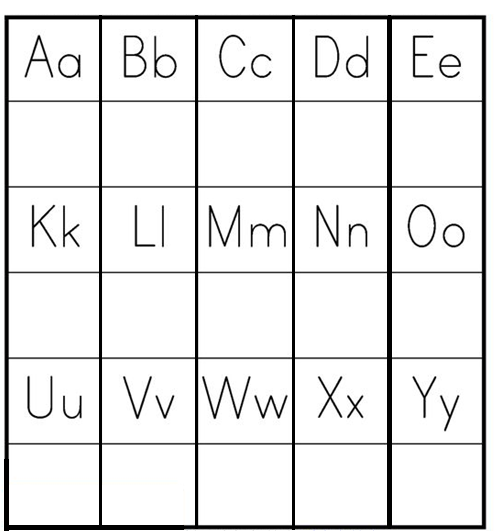 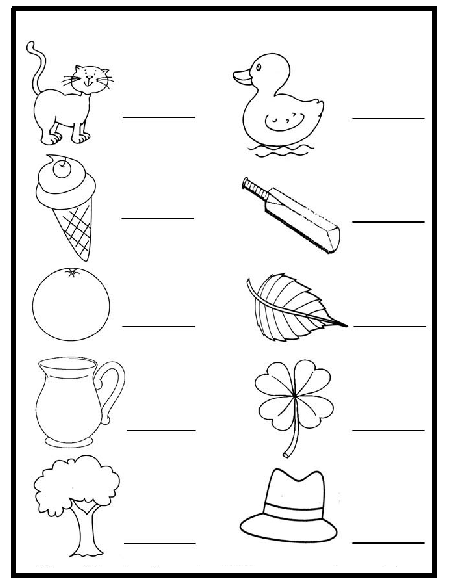 